Senate Meeting Minutes – February 12th, 2020Taken by USC Communications Director Alex Lane12h10 – AttendanceCommittees Check InOverall good, upload office hours and availabilities to EngageSafia and Marc IntroductionMarc works with student development: housing, club, activitiesSafia works with Student Government primarilyOpinion and advises clubs, leaders, exec team12h15 Philosophy Representative Vote  and Judiciary VoteChloe Lyons voted into Philosophy Rep positionJudiciary ChairChiara and Sandra 12h25 AUP Student Media PresentationJesse, Deputy Editor for Peacock and liaison with student mediaKevin, Accounting ManagerWhat is ASM?Executive board run by students in collaboration with profs that represent school (Peacock magazine, Peacock play, podcasts)Why important?Informing community, teaches journalism ethics, resume buildingUpcoming ProjectsDatabase for photos access to all studentsClass trips Events with other clubs Cross collaboration Budget for Spring: roughly 14000 eurosEfficiency with distributing magazines Every student responsible to distribute to Café, locations around ParisSenators should attempt to attend ASM open board meeting (Wednesday 16h55)12h40 – Events PresentationMondayTuesdayWednesdayBlack and Abroad – Origins of Black Pop CultureThursdayVegan ClubHLS BOok Club EventFridayWoke Weeks PartyNext WeekSchaeffer Center Event12h45 – Conference FundingPolicy needed to be set in place to organize adequate funding for trips under SGA budget (coup de pouce and scholarships)Club Organized TripsIndependent Projects involving Travel2500 euros per semesterMember from student development, academic affairs, faculty member, SGA Executive Policy:Prepare trip proposal (must be w/ faculty advisor)Submit proposal via EngageReview Itinerary and BudgetSecure SGA Funding Finalize travel and accommodation plansMoney would be set aside outside of clubs budget (unable to reintegrate)Falls in line with Constitution, only 50% of the trip can be paid by SGAPartnering with Outreach and Advancement, donation from alumniPossibility to carbon offset the student travels 13h10 ACC Budget PresentationVote From Abroad: 153 eurosMotion to Allocate 153 euros by HeraMotion 2ndMotion PassesCreative Production Club: 70 eurosMotion to allocate 70 euros by AntoninaMotion 2ndMotion PassesArabesque Club: 105 eurosMotion to allocate 105 euros by EvanMotion 2ndMotion PassesBlack and Abroad Paint and Sip: 125 eurosMotion to allocate 125 euros by VeraMotion 2ndMotion PassesAUP for Consent: 25.89 eurosMotion to allocate 25.89 euros by ChrisMotion 2ndMotion PassesAUP for Consent: 29.50 eurosMotion to allocate 29.5 euros by HeraMotion 2ndMotion PassesHLS Book Club: 54 eurosMotion to allocate 54 euros by AntoninaMotion 2ndMotion PassesSGA Travel Agent: 2500 eurosWill be voted on March 11th (as ruled by Constitution)French Club: 180 eurosMotion to allocate 180 euros by AlessandraMotion 2ndMotion PassesAUP Robotics: 183 eurosMotion to allocate 183 euros by AntoninaMotion 2ndMotion PassesCampus UNICEF: 112.28 eurosMotion to allocate 112.28 euros by HeraMotion 2ndMotion PassesUNICEF Stickers: 75 eurosMotion to allocate 75 euros by MinaMotion 2ndMotion PassesUpperclassmen Retreat: 1500 eurosMotion to allocate 1500 euros by ChiaraMotion 2ndMotion Passes13h30 – Senate Closes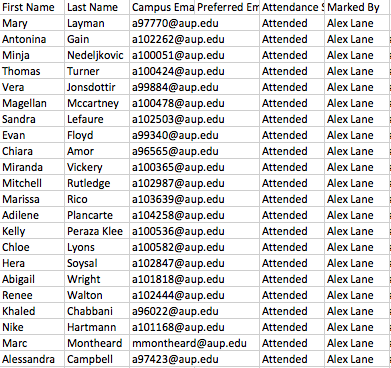 